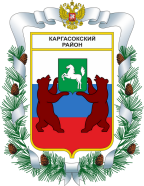 МУНИЦИПАЛЬНОЕ ОБРАЗОВАНИЕ «Каргасокский район»ТОМСКАЯ ОБЛАСТЬДУМА КАРГАСОКСКОГО РАЙОНАУтвержденорешением Думы Каргасокского районаот 20.02.2019 № 215ПриложениеПлан работы Думы Каргасокского района на 1 полугодие 2019 года(с  изменениями на 20.02.2019 г) РЕШЕНИЕ                                               (В редакции решения от 20.02.2019 № 215)РЕШЕНИЕ                                               (В редакции решения от 20.02.2019 № 215)РЕШЕНИЕ                                               (В редакции решения от 20.02.2019 № 215)27.12.2018№ 211с. Каргасокс. КаргасокО плане работы Думы Каргасокского района на 1-ое полугодие 2019 годаРассмотрев и обсудив представленный план работы Думы Каргасокского района на 1-ое полугодие 2019 года,Дума Каргасокского района РЕШИЛА:Председатель ДумыКаргасокского района                     В.В. БрагинГлава Каргасокского района                  А.П. Ащеулов№ п/пМесяцПроект решенияОтветственный1ФевральОб исполнении Плана приватизации (продажи) муниципального имущества муниципального образования «Каргасокский район» за 2018 год;Об отчете Председателя Думы Каргасокского района о работе Думы Каргасокского района в 2018 году;Об отчёте Органа  муниципального финансового контроля Каргасокского района о проделанной работе в 2018 году; О Плане работы Органа муниципального финансового контроля Каргасокского района на 2019 год;5.    О результатах оперативно-служебной деятельности ОМВД России по Каргасокскому району по итогам 2018 года6.О внесении изменений в Устав Муниципального образования "Каргасокский район"Рублева В.А.Брагин В.В.Машковцев Ю.А.Машковцев Ю.А.Герасимов С.И. Тимохин В.В.2АпрельОб отчете Администрации Каргасокского района   об исполнении бюджета МО "Каргасокский район" за 2018 год;О реализации и оценке эффективности муниципальных программ МО "Каргасокский район" за 2018 год;Заключение на годовой отчет об исполнении бюджета муниципального образования "Каргасокский район";О благоустройстве в Каргасокском сельском поселении в 2018 году и планах на 2019 год;О присвоении звания «Почетный гражданин Каргасокского района;Об отпуске Председателя Думы Каргасокского районаО внесении изменений в Устав Муниципального образования "Каргасокский район"Андрейчук Т.В.Рублева В.А.Машковцев Ю.А.Барышев Д.Е.Брагин В.В.Брагин В.В.Тимохин В.В.3ИюньОб отчете  Главы Каргасокского района о деятельности ОМСУ МО "Каргасокский район" за 2018 год;Информация о проделанной работе Органом муниципального финансового контроля Каргасокского района;О плане работы Думы Каргасокского района на 2-е полугодие 2019 года; Об информации Управления финансов об исполнении бюджета за 1 квартал 2018 года;О работе Молодежного парламента в 2018 году;Об информации ОГКУ "Центр занятости населения Каргасокского района" о результатах содействия занятости населению Каргасокского района  за 2018 годАщеулов А.П.Машковцев Ю.А.Брагин В.В.Андрейчук Т.В.Иванов Д.А.Огуречева О.В.